Návody  Upgrade licence MS Dynamics NAV 2018Vytvořil			:	Jaromír Skorkovský, KPH-ESF-MU Česká republikyDatum			:	12.10.2020Důvod			:	školení, interní materiálDatabáze 		:	MS Dynamics NAV 2018Určeno	pro		.	studenty všech kurzů (BPH_PIS1_PIS2)Pokud při startu MS Dynamics NAV 2018 dostanete hlášku, že platnost licence vypršela, pak musíte novou licenci do systému zavést znova. V tomto případě se nejedná o reinstalaci celé aplikace.Pomocí ikony startu   se dostanete na vývojové prostředí Dynamics NAV 2018 Development Environment, které spustíte.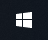 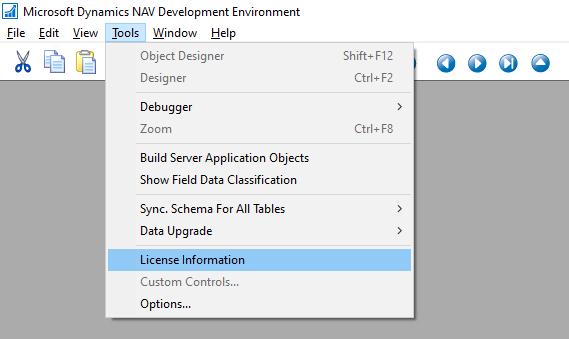 Pomocí ikony Tools otevřete Licence Information a dostanete obraz licence, kde místo hodnoty Expires (v našem návodě již pracujeme s novou licencí po upgradu), která je zobrazena na níže uvedeném obrázku bude hodnota srpen 2020 což znamená, že má stávající licence vypršelou platnost.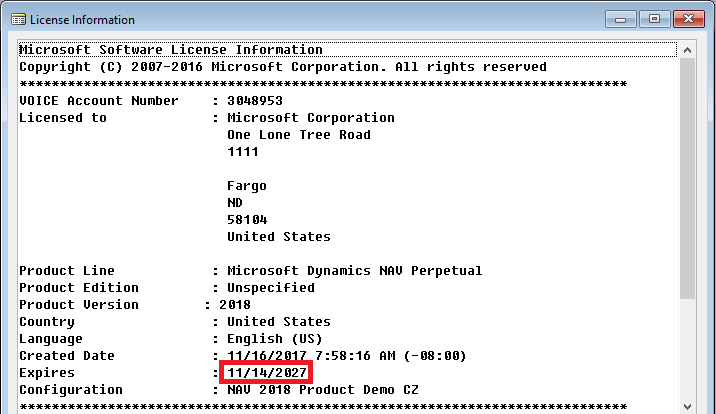 V dolní části obrazovky použijte tlačítko Change, které umožní najít novou licenci, kterou najdete ve studijních materiálech s názvem Student_2021.flf. Licenční soubor si před tím uložte do Vašeho podadresáře (např. si vytvořte podadresář s názvem Licence NAV).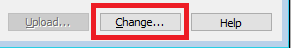 Provedete akci Otevřít.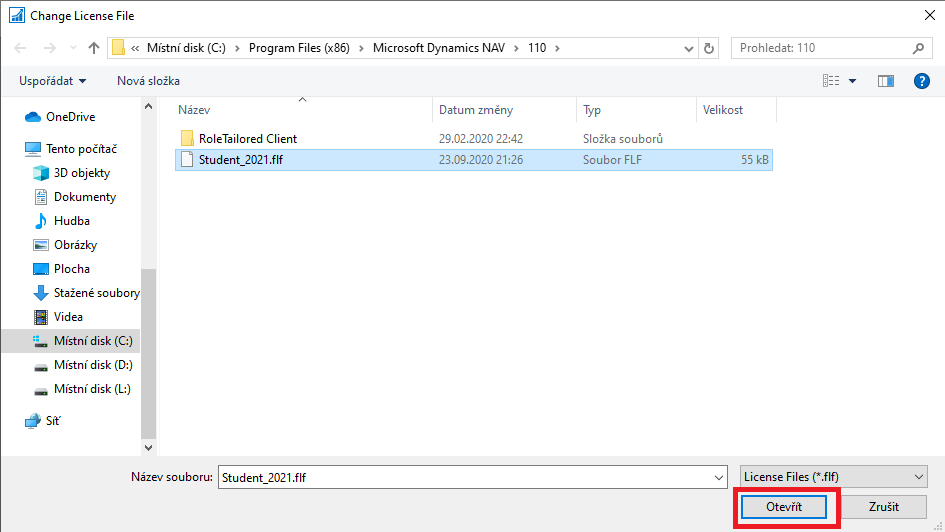 Okno License Information můžete zavřít křížkem. Pomocí ikony File otevřete Database  Open.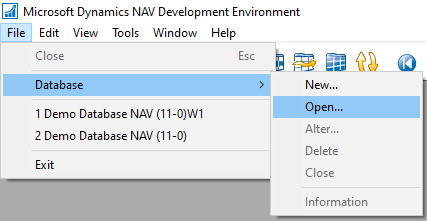 Server Name vyberte ze seznamu nejprve českou databázi (bez W1 na konci názvu). Authentication je nutné zvolit jako Windows Authentication. Potvrďte volbou OK.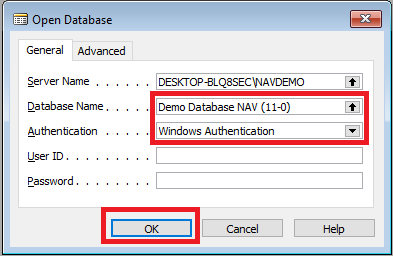 Ujistěte se, že jste na správné databázi.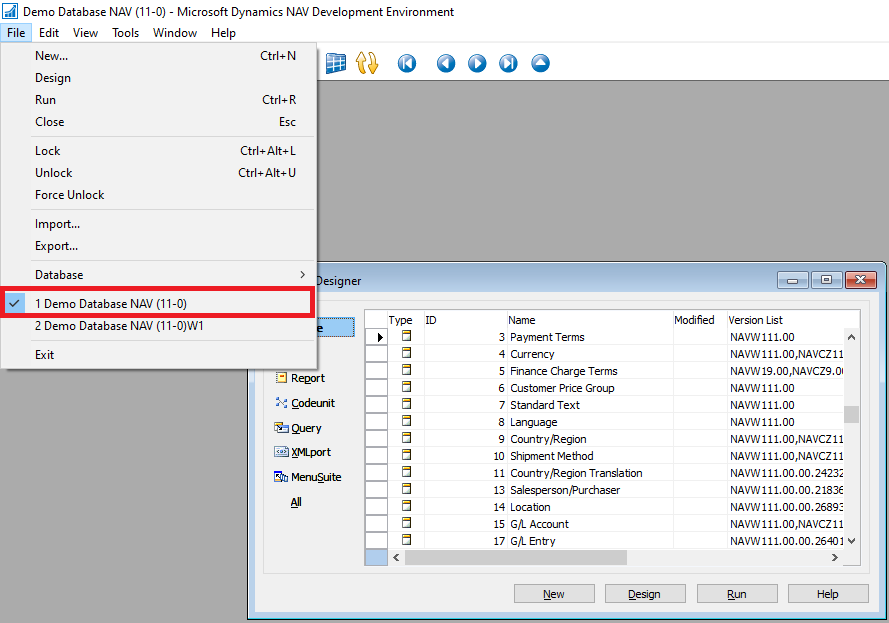 Stejně jako ve 3. bodě si pomocí ikony Tools otevřete Licence Information a na místo volby Change klikněte na tlačítko Upload, které se vám nově zpřístupnilo.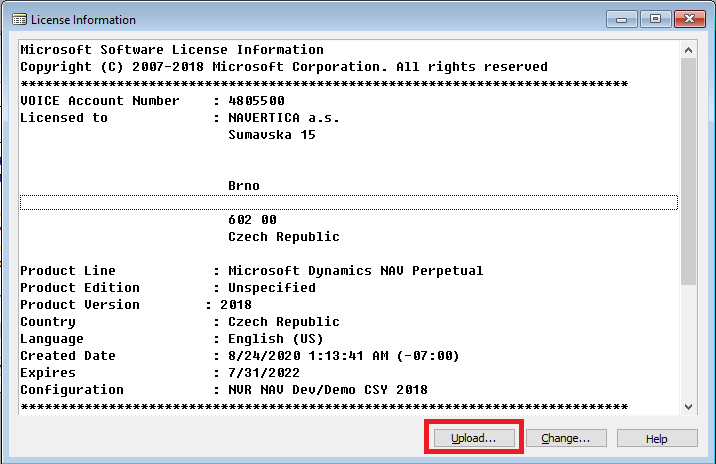 Proveďte výběr licenčního klíče a pomocí tlačítka Otevřít proveďte akci jako v 5. kroku.Úspěšný upload klíče potvrďte volbou OK.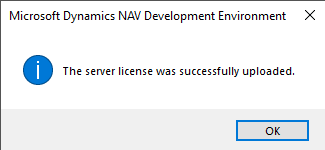 Zavřete vývojové prostředí.Ve vyhledávacím okně vyhledejte a následně spusťte Služby. a restartujte pomocí pravého tlačítka příslušný server.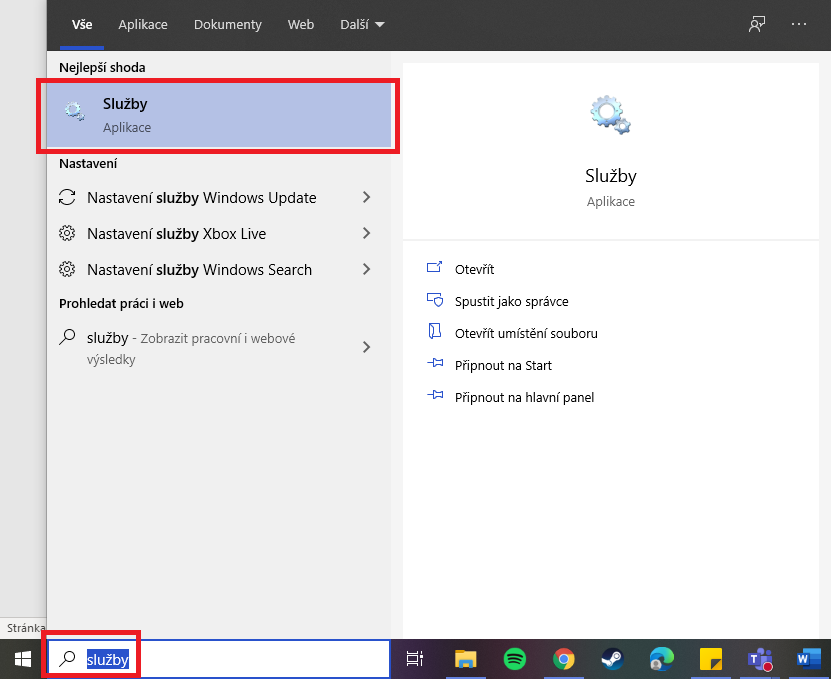 Vyhledejte Microsoft Dynamics NAV Server [DynamicsNAV110] a následně pomocí pravého tlačítka myši na zvolenou službu zvolte možnost Restartovat.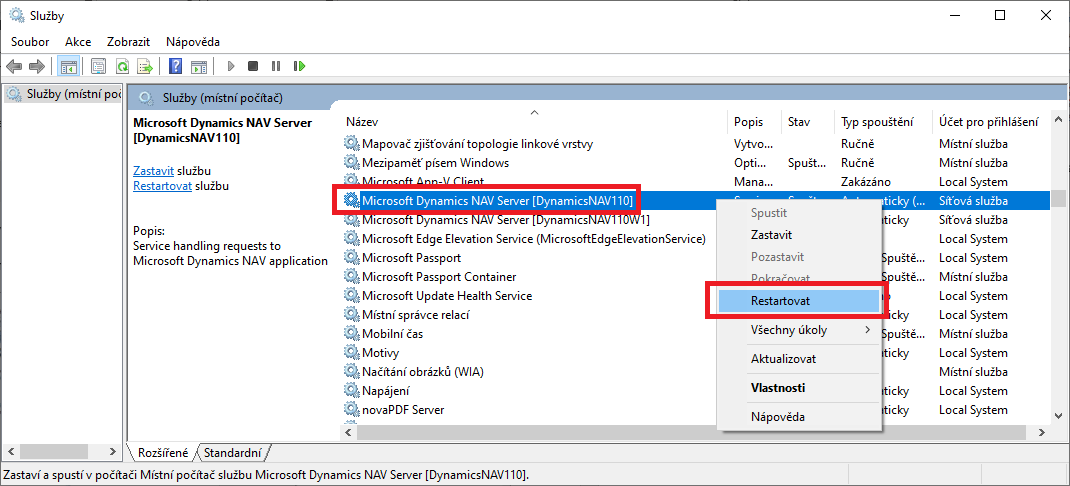 Zavřete Služby a spusťte MS Dynamics NAV 2018 standardním způsobem ikonou MS Dynamics NAV 2018.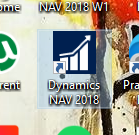 Pro potřeby využití anglické databáze proveďte stejnou akci ze 14. kroku pro službu Microsoft Dynamics NAV Server [DynamicsNAV110W1] (hned další řádek). V případě nefunkčnosti se vraťte k 8. kroku, kde vyberte anglickou databázi Demo Database NAV (11-0)W1 a postupujte dále až k restartování Služby anglické databáze.